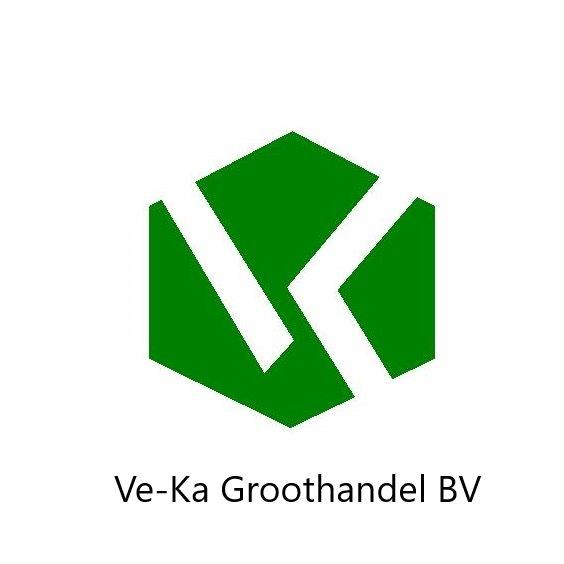 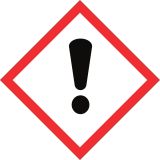 Cas nr. 68349-86-1                                                 waarschuwingEC nr. 2704235C-3050 calciumfosfaatH302 schadelijk bij inslikkenH 319 veroorzaakt ernstige oogirritatie .P315 veroorzaakt huidirritatie.H335 kan irritatie aan de luchtwegen veroorzaken.H260 stof/rook/damp/gas/nevel/spuitnevel niet inademen.P301 +P314 Na inslikken, bij onwel worden een arts raadplegen.P280 beschermende kleding dragenVe-ka groothandel /industrieweg 7a /6621 BD Dreumel 0487571667